NOLIKUMSAtklātam konkursam“Kokaugu nozāģēšana”identifikācijas Nr. RD DMV 2022/19Vispārīgā informācijaRīgas valstspilsētas pašvaldībaReģistrācijas Nr.: 90011524360Juridiskā adrese: Rātslaukums 1, Rīga, LV-1539RD iestāde: Mājokļu un vides departaments (turpmāk - Pasūtītājs)RD iestādes adrese: Brīvības ielā 49/53, Rīgā, LV-1010Tālrunis: 67012453E-pasts: dmv@riga.lv.Kontaktpersonas:Tehniskiem jautājumiem par iepirkuma pakalpojumu: Mājokļu un vides departamenta Vides pārvaldes Dabas un apstādījumu nodaļas galvenā speciāliste - mežsaimniece Anita Vītola (tālrunis: 67105427, mobilais tālrunis: 26177422; e-pasta adrese: anita.vitola@riga.lv).Organizatoriska rakstura jautājumiem par nolikumu: Mājokļu un vides departamenta Finanšu un saimnieciskās pārvaldes Iepirkumu nodaļas vadītāja p.i. Līga Stabiņa (tālrunis: 67012532, e-pasta adrese: liga.stabina@riga.lv). Atklāta konkursa dokumentācijas pieejamība:Iepirkuma dokumentācija ir brīvi un tieši pieejama elektroniskā veidā Pasūtītāja profilā Valsts reģionālās attīstības aģentūras Elektronisko iepirkumu sistēmas (turpmāk - EIS) e-konkursu apakšsistēmā  https://www.eis.gov.lv/EKEIS/Supplier/Organizer/868.Pretendents uzņemas atbildību sekot līdzi iepirkuma komisijas (turpmāk – Komisija) sniegtajai papildu informācijai, kas tiek publicēta EIS Pasūtītāja pircēja profilā.Atklāta konkursa identifikācijas Nr.: RD DMV 2022/19.Iepirkumu procedūras izvēle un CPV kods:Iepirkums tiek organizēts saskaņā ar Publisko iepirkumu likuma 8. panta pirmās daļas 1. punktu;CPV kods: galvenais – 77210000-5 (Mežizstrādes pakalpojumi).Nolikumā minētajai numerācijai un atsaucēm uz punktiem ir informatīvs raksturs, jebkura neprecizitāte vai nepareiza atsauce jāskata kopsakarībā ar nolikuma tekstu un prasībām.Informācija par iepirkuma priekšmetuIepirkuma priekšmets: Kokaugu nozāģēšana Rīgas valstspilsētas Daugavas kreisajā krastā – Pārdaugavā.Pretendentiem izsniedzamā iepirkuma dokumentācija:Nolikums – 8 lapas;nolikuma pielikums Nr. 1 – Tehniskā specifikācija - 2 lapas;nolikuma pielikums Nr. 2 – Pieteikuma / tehniskā  / finanšu piedāvājuma forma - 4 lapas (nolikumam pievienots atsevišķā datnē);nolikuma pielikums Nr. 3 – Apakšuzņēmēja apliecinājums – 1 lapa;nolikuma pielikums Nr. 4 - Curriculum vitae (CV) un pieejamības apliecinājums speciālistam– 1 lapa.nolikuma pielikums Nr. 5 – Līguma izpildes nodrošinājuma beznosacījuma garantija – 1 lapa.nolikuma pielikums Nr. 6 – Līguma projekts (līguma projekta pielikums Nr. 3 Akts nolikumam pievienots atsevišķā datnē) – 11  lapas.Iepirkuma paredzamais apjoms: saskaņā ar tehnisko specifikāciju (nolikuma pielikums Nr. 1).Paredzamais līguma izpildes laiks: 3 (trīs) gadi no līguma spēkā stāšanās dienas. Līguma projekts: Atklātā konkursa līguma projekts ir pievienots nolikumam, kā nolikuma pielikums Nr. 6. Pirms līguma noslēgšanas tajā ir iespējams veikt tikai nebūtiskus grozījumus.Informācija par piedāvājumu Piedāvājumu iesniegšanas termiņš: līdz 28.04.2022. plkst. 11:00.Piedāvājumu iesniegšanas vieta: EIS e-konkursu apakšsistēmā.Piedāvājuma noformējuma prasības:piedāvājums jāiesniedz elektroniski EIS e-konkursu apakšsistēmā, ievērojot šādas pretendenta izvēles iespējas:   izmantojot EIS e-konkursu apakšsistēmas piedāvātos rīkus, aizpildot minētās sistēmas e-konkursu apakšsistēmā šā iepirkuma sadaļā ievietotās formas;  elektroniski aizpildāmos dokumentus elektroniski sagatavojot ārpus EIS e-konkursu apakšsistēmas un augšupielādējot sistēmas attiecīgajās vietnēs aizpildītas PDF formas, t.sk. ar formā integrētajiem failiem (šādā gadījumā pretendents ir atbildīgs par aizpildāmo formu atbilstību dokumentācijas prasībām un formu paraugiem);   elektroniski (PDF formas veidā) sagatavoto piedāvājumu šifrējot ārpus e-konkursu apakšsistēmas ar trešās personas piedāvātiem datu aizsardzības rīkiem un aizsargājot ar elektronisku atslēgu un paroli (šādā gadījumā pretendents ir atbildīgs par aizpildāmo formu atbilstību dokumentācijas prasībām un formu paraugiem, kā arī dokumenta atvēršanas un nolasīšanas iespējām).dokumentus pretendents pēc saviem ieskatiem ir tiesīgs iesniegt elektroniskā formā, gan parakstot ar EIS piedāvāto elektronisko parakstu, gan parakstot ar drošu elektronisko parakstu un laika zīmogu. Piedāvājumu (un tā daļas, ja tās tiek parakstītas atsevišķi) paraksta persona, kurai ir tiesības parakstīt dokumentus pretendenta  vārdā un paraksta tiesības nostiprinātas atbilstoši Latvijas Republikas normatīvajos aktos noteiktajam regulējumam. Ja dokumentāciju paraksta pretendenta pilnvarota persona, piedāvājumam pievieno attiecīgu paraksta tiesīgās personas parakstītu pilnvaru vai tās apliecinātu kopiju;       piedāvājums jāsagatavo valsts valodā. Ja piedāvājumam ir pievienoti dokumenti citā valodā, tiem jāpievieno apstiprināts tulkojums latviešu valodā. Dokumentiem jābūt pretendenta apliecinātiem un apstiprinātiem ar uzņēmuma zīmoga nospiedumu un tos paraksta uzņēmuma vadītājs vai persona, kuru tam pilnvarojis uzņēmums (pievienojot pilnvaru).       sagatavojot piedāvājumu ievērot: Dokumentu juridiskā spēka likumu, Ministru kabineta 07.09.2018. noteikumus Nr. 558 „Dokumentu izstrādāšanas un noformēšanas kārtība” un Dokumentu legalizācijas likumu.Iesniedzot piedāvājumu pretendents pilnīgi akceptē visus nolikumā ietvertos nosacījumus un uzņemas pilnu atbildību par sniegtās informācijas patiesumu.    pretendenti no saviem līdzekļiem sedz visas izmaksas, kas saistītas ar piedāvājumu sagatavošanu un iesniegšanu Pasūtītājam.visas piedāvātās cenas norāda euro (EUR) bez pievienotās vērtības nodokļa (turpmāk - PVN).piedāvājums jāsagatavo tā, lai nekādā veidā netiktu apdraudēta EIS e-konkursu apakšsistēmas darbība un nebūtu ierobežota piekļuve piedāvājumā ietvertajai informācijai, tostarp piedāvājums nedrīkst saturēt datorvīrusus un citas kaitīgas programmatūras vai to ģeneratorus, vai, ja piedāvājums ir šifrēts, pretendentam noteiktajā laikā (ne vēlāk kā 15 minūšu laikā pēc piedāvājumu atvēršanas uzsākšanas) jāiesniedz derīga elektroniska atslēga un parole šifrētā dokumenta atvēršanai. Ja piedāvājums saturēs kādu no šajā punktā minētajiem riskiem, tas netiks izskatīts.pretendents nedrīkst veikt izmaiņas EIS e-konkursu apakšsistēmā šā iepirkuma sadaļā publicēto veidlapu struktūrā, t.sk. dzēst vai pievienot rindas vai kolonnas.pēc piedāvājumu iesniegšanas termiņa beigām nedrīkst papildināt iesniegto piedāvājumu ar jauniem dokumentiem.pēc noteiktā termiņa vai ārpus EIS e-konkursu apakšsistēmas iesniegtie piedāvājumi netiks pieņemti.piegādātāju apvienība:  ja piedāvājumu iesniedz piegādātāju apvienība, piedāvājuma dokumentus paraksta atbilstoši piegādātāju savstarpējās vienošanās nosacījumiem;  piedāvājumā papildus norāda personu, kas konkursā pārstāv attiecīgo piegādātāju apvienību vai personālsabiedrību, kā arī katras personas atbildības sadalījumu;  pretendentam jāiesniedz atlases dokumenti par katru apvienības dalībnieku. Uz katru apvienības dalībnieku attiecas nolikuma 4.2. apakšpunkts, bet pārējos nolikuma punktos izvirzītās prasības jāizpilda piegādātāju apvienībai kopumā, ņemot vērā tās pienākumus iespējamā līguma izpildē;  piedāvājumam pievieno visu apvienības dalībnieku parakstītu vienošanos par kopīga piedāvājuma iesniegšanu. Vienošanās dokumentā jānorāda katra apvienības dalībnieka līguma daļa, tiesības un pienākumi iesniedzot piedāvājumu, kā arī attiecībā uz iespējamo līguma slēgšanu.  iepirkuma līguma slēgšanas tiesību iegūšanas gadījumā ir pienākums pirms iepirkuma līguma noslēgšanas pēc savas izvēles izveidoties atbilstoši noteiktam juridiskam statusam vai noslēgt sabiedrības līgumu, vienojoties par apvienības dalībnieku atbildības sadalījumu 15 (piecpadsmit) dienu laikā pēc Publisko iepirkumu likuma 60. panta sestajā daļā minētā nogaidīšanas termiņa beigām, kad Komisijas lēmums par līguma slēgšanas tiesību piešķiršanu kļuvis nepārsūdzams.Iesniedzamā dokumentācija:Pretendentu atlases dokumenti (ārvalstu komersantiem atbilstoši attiecīgās valsts normatīvo aktu prasībām):Pieteikuma / tehniskā / finanšu piedāvājuma forma (nolikuma 5. punkts, nolikuma pielikums Nr. 2);Ja pretendents darba izpildē balstās uz apakšuzņēmēju iespējām, pretendents norāda visus tos apakšuzņēmējus, kuru sniegto pakalpojumu vērtība ir 10% (desmit procenti) no kopējās iepirkuma līguma vērtības vai lielāka, un apakšuzņēmēju apakšuzņēmējus, un katram šādam apakšuzņēmējam izpildei nododamo līguma daļu, sniegtos pakalpojumus, klāt pievienojot apakšuzņēmēja apliecinājumu atbilstoši veidnei (nolikuma pielikums Nr. 3).Ja pretendents, lai apliecinātu tā kvalifikācijas atbilstību nolikumā noteiktajām prasībām, balstās uz citas personas iespējām, tad piedāvājumam jāpievieno šīs personas apliecinājums vai vienošanās par sadarbību konkrētā līguma izpildē vai par nepieciešamo resursu nodošanu pretendenta rīcībā.Pretendenta apliecinātas vismaz 2 (divu) arboristu - kokkopju izglītības apliecinošu dokumentu kopijas un klāt pievienota Curriculum vitae (CV) ar pieejamības apliecinājumu atbilstoši veidnei (nolikuma pielikums Nr.4).Ar nosacījumu, ka speciālistiem ne vairāk kā 3 (trijos) iepriekšējos gados ir pieredze koku zāģēšanas darbos.Pretendentam, kurš tiks atzīts par pretendentu, kuram būtu piešķiramas līguma slēgšanas tiesības, būs jāuzrāda piedāvājumā norādīto arboristu – kokkopju izglītību apliecinošo dokumentu oriģināli. Ņemot vērā valstī  izsludināto ārkārtējo situāciju saistībā ar koronovīrusu Covid-19, dokumentu oriģinālu uzrādīšana var tikt organizēta attālināti, izmantojot videokonferences zvanu.Darba aizsardzības speciālista izglītības apliecinošs dokuments un speciālista apliecinājums, ka piekrīt piedalīties atklātā konkursā „Kokaugu nozāģēšana” (identifikācijas Nr. RD DMV 2022/19);Apdrošināšanas polises kopija par pretendenta civiltiesiskās atbildības apdrošināšanu 10 000.00 EUR (desmit tūkstoši euro, 00 centi) apmērā (pievienojot maksājuma apliecinošu dokumentu) vai apdrošināšanas sabiedrības garantijas vēstule, ka gadījumā, ja pretendentam tiks piešķirtas tiesības slēgt līgumu, pirms līguma noslēgšanas tiks noslēgts līgums par pretendenta civiltiesiskās atbildības apdrošināšanu 10 000.00 EUR (desmit tūkstoši euro un 00 centi) apmērā (pirms līguma noslēgšanas pretendents iesniedz apdrošināšanas polises un maksājuma apliecinoša dokumenta kopiju, uzrādot oriģinālu).Pieredzi pretendents apliecina ar informāciju par būtiskākajiem veiktajiem koku zāģēšanas darbiem ne vairāk kā 3 (trijos) iepriekšējos gados, norādot Pasūtītāju, veicamo darbu, izpildes vietu, laiku, apjomu naudas izteiksmē un kontaktpersonas vārdu, uzvārdu, tālruņa numuru, atbilstoši veidnei:Informācijai pievienojot vismaz 3 (trīs) atsauksmes vai rekomendācijas (oriģinālu vai pretendenta apliecinātu kopiju) no trešajām personām par veiktajiem darbiem no tiešajiem pasūtītājiem. Atsauksmes vai rekomendācijas jāiesniedz par veiktajiem darbiem objektos, kas norādīti iepriekš minētajā informācijā (nolikuma 4.1.7. apakšpunkts) par pieredzi.		Ar nosacījumu, ka pretendents ir zāģējis vairāk nekā 20 (divdesmit) kokus pilsētā (termins pilsēta tiek lietots Administratīvo teritoriju un apdzīvoto vietu likuma 8. panta kārtībā).Saskaņā ar Publisko iepirkumu likuma 49. pantu Pasūtītājs pieņem Eiropas vienoto iepirkuma procedūras dokumentu kā sākotnējo pierādījumu atbilstībai paziņojumā par līgumu vai iepirkuma procedūras dokumentos noteiktajām pretendentu un kandidātu atlases prasībām. Ja piegādātājs izvēlējies iesniegt Eiropas vienoto iepirkuma procedūras dokumentu, lai apliecinātu, ka tas atbilst paziņojumā par līgumu vai iepirkuma procedūras dokumentos noteiktajām pretendentu un kandidātu atlases prasībām, tas iesniedz šo dokumentu arī par katru personu, uz kuras iespējām tas balstās, lai apliecinātu, ka tā kvalifikācija atbilst paziņojumā par līgumu vai iepirkuma procedūras dokumentos noteiktajām prasībām, un par tā norādīto apakšuzņēmēju, kura sniedzamo pakalpojumu vērtība ir vismaz 10 procenti no iepirkuma līguma vērtības. Piegādātāju apvienība iesniedz atsevišķu Eiropas vienoto iepirkuma procedūras dokumentu par katru tās dalībnieku.Eiropas vienotā iepirkuma procedūras dokumenta veidlapu paraugus nosaka Eiropas Komisijas 05.01.2016. Īstenošanas regula Nr. 2016/7 ar ko nosaka standarta veidlapu Eiropas vienotajam iepirkuma procedūras dokumentam. Eiropas vienotā dokumenta elektroniskai iesniegšanai izmatot interneta saiti http://espd.eis.gov.lv/. Pasūtītājam jebkurā iepirkuma procedūras stadijā ir tiesības prasīt, lai pretendents iesniedz visus vai daļu no dokumentiem, kas apliecina atbilstību paziņojumā par līgumu vai iepirkuma procedūras dokumentos noteiktajām pretendentu atlases prasībām. Pasūtītājs nepieprasa tādus dokumentus un informāciju, kas ir tā rīcībā vai ir pieejama publiskās datubāzēs.Nolikuma 5. punktā atrunātie dokumenti. Pretendentu izslēgšana un izvērtēšana:Pasūtītājs izslēdz pretendentu no dalības iepirkuma procedūrā saskaņā ar Publisko iepirkumu likuma 42. panta pirmo daļu;Pretendentu izslēgšanas gadījumi tiks pārbaudīti Publisko iepirkumu likuma 42. panta noteiktajā kārtībā.Izslēgšanas un izslēgšanas gadījumu pārbaudes nosacījumi ir attiecināmi arī uz pretendenta norādīto apakšuzņēmēju, kura sniegto pakalpojumu vērtība ir vismaz 10 procenti no kopējās publiska piegādes līguma vērtības, kā arī uz pretendenta norādīto personu, uz kuras iespējām pretendents balstās, lai apliecinātu, ka tā kvalifikācija atbilst paziņojumā par līgumu vai iepirkuma procedūras dokumentos noteiktajām prasībām.Pasūtītājs ir tiesīgs izslēgt pretendentu no dalības iepirkumā saskaņā ar Publisko iepirkumu likuma 42. panta otro daļu, ja pretendents (kā līgumslēdzēja puse vai līgumslēdzējas puses dalībnieks vai biedrs, ja līgumslēdzēja puse ir bijusi piegādātāju apvienība vai personālsabiedrība), nav pildījis ar Pasūtītāju (noslēgtu iepirkuma līgumu vai vispārīgo vienošanos un tādēļ Pasūtītājs ir izmantojis iepirkuma līgumā vai vispārīgās vienošanās noteikumos paredzētās tiesības vienpusēji atkāpties no iepirkuma līguma vai vispārīgās vienošanās. Pasūtītājs izslēdz pretendentu no dalības iepirkuma procedūrā saskaņā ar Starptautisko un Latvijas Republikas nacionālo sankciju likuma 11.1 pantu. Tehniskais / finanšu piedāvājums:Tehniskais / Finanšu piedāvājums Microsoft Excel formātā jāiesniedz saskaņā ar Pieteikuma / tehniskā / finanšu piedāvājuma formu (nolikuma pielikums Nr. 2);Tehniskā / Finanšu piedāvājumā izmaksas norāda euro (EUR).Iepirkuma līguma izpildes nodrošināšanai iesniedz šādus saistību pastiprinājumu:Kredītiestādes vai apdrošināšanas sabiedrības neatsaucamu beznosacījumu garantiju, kā publiskā pakalpojuma līguma izpildes nodrošinājumu 500.00 EUR (pieci simti euro, 00 centi) apmērā saskaņā ar paraugu nolikuma pielikumu Nr.5.Pretendentam līguma izpildes nodrošinājums būs jāiesniedz ne vēlāk kā 5 (piecu) darba dienu laikā pēc līguma noslēgšanas dienas. Informācijas apmaiņas nosacījumi:Kontaktpersonas iepirkuma laikā nodrošina informācijas apmaiņu starp Pasūtītāju un pretendentiem;Ja pretendents ir laikus pieprasījis papildu informāciju par iepirkuma dokumentos iekļautajām prasībām attiecībā uz piedāvājumu sagatavošanu un iesniegšanu vai pretendentu atlasi, Pasūtītājs to sniedz piecu darba dienu laikā, bet ne vēlāk kā sešas dienas pirms piedāvājumu iesniegšanas termiņa beigām. Sagatavoto papildus informāciju ievieto Pasūtītāja profilā EIS, kur ir pieejami iepirkuma dokumenti. Piedāvājumu atvēršanas kārtība:Piedāvājumi tiks atvērti EIS e-konkursu apakšsistēmā 28.04.2022. plkst. 11:00atklātā sanāksmē, izmantojot EIS e-konkursu apakšsistēmas piedāvātos rīkus.Iesniegto piedāvājumu atvēršanas procesam var sekot līdzi tiešsaistes režīmā EIS e-konkursu apakšsistēmā.Pēc piedāvājumu atvēršanas, iesniegto finanšu piedāvājumu apkopojums tiks publicēts EIS e-konkursu apakšsistēmā pie attiecīgā iepirkuma.Ja pretendents piedāvājuma datu aizsardzībai izmantojis piedāvājuma šifrēšanu (saskaņā ar nolikuma 3.3.1.3. apakšpunktu), pretendentam ne vēlāk kā 15 (piecpadsmit) minūtes pēc piedāvājumu iesniegšanas termiņa beigām iepirkuma Komisijai jāiesniedz elektroniskā atslēga ar paroli šifrētā dokumenta atvēršanai.Piedāvājumu atvēršanas norise, kā arī visas nosauktās ziņas piedāvājuma atvēršanas sanāksmē tiks protokolētas.Kad visi piedāvājumi atvērti, piedāvājumu atvēršanas sanāksmi slēdz.Piedāvājumu pārbaudes un atlases kārtība: Komisija piedāvājumu pārbaudi un vērtēšanu veic šādā secībā:Komisija pārbaudīs pretendentu piedāvājumu atbilstību piedāvājuma noformējuma prasībām (nolikuma 3. punkts). Nepilnīgi noformēti piedāvājumi var tikt novērtēti kā neatbilstoši un no turpmākas izvērtēšanas izslēgti.Komisija veiks pretendentu piedāvājumu atlasi, saskaņā ar nolikuma 4.1. apakšpunktā noteiktajām prasībām. Piedāvājumi, kuri nebūs sagatavoti atbilstoši visām iepirkuma dokumentācijā norādītajām prasībām var tikt novērtēti kā neatbilstoši un no turpmākas izvērtēšanas izslēgti.Komisija veiks pretendentu piedāvājumu pārbaudi, saskaņā ar nolikuma 5. punkta noteiktajām prasībām. Piedāvājumi, kuri nebūs sagatavoti atbilstoši visām iepirkuma dokumentācijā norādītajām prasībām var tikt novērtēti kā neatbilstoši un no turpmākas izvērtēšanas izslēgti.Pretendentu piedāvājumi, kuri sagatavoti atbilstoši piedāvājuma noformēšanas, pretendentu atlases dokumentu un tehniskā un finanšu piedāvājuma sagatavošanas prasībām, tiks vērtēti saskaņā ar iepirkumā noteikto piedāvājuma izvēles kritēriju un nolikuma 4.2. apakšpunktu. Lai pārbaudītu pretendenta, kā arī pretendenta piesaistīto apakšuzņēmēju vai piesaistīto personu, uz kuras iespējām pretendents balstās, atbilstību nolikuma 4.2.5. apakšpunktam Pasūtītājs aktuālo informāciju par pretendenta, pretendenta piesaistītā apakšuzņēmēja vai piesaistītās personas, uz kuras iespējām pretendents balstās valdes / padomes sastāvu iegūs interneta vietnē https://info.ur.gov.lv.Komisija ir tiesīga pretendentu kvalifikācijas atbilstības pārbaudi veikt tikai tiem pretendentiem, kuriem būtu piešķiramas iepirkuma līguma slēgšanas tiesības.Pirms piedāvājumu izvēles Komisija pārbauda, vai piedāvājumos nav aritmētiskas kļūdas (kļūdu labojumi tiek veikti, uzskatot, ka pareizi norādīta vienības cena), vai nav iesniegti nepamatoti lēti piedāvājumi.Piedāvājuma izvēles kritēriji Piedāvājuma izvēles kritērijs – saimnieciski visizdevīgākais piedāvājums.Saimnieciski visizdevīgākais piedāvājums tiks noteikts pēc sekojošiem izvēles kritērijiem un to skaitliskām vērtībām (maksimālais iespējamais kopējais punktu skaits 100):10.3. Piedāvājumu novērtēšanas principi un aprēķina formulas:10.3.1. katra piedāvājuma 1.izmaksu grupu (C1) vērtē pēc formulas:C1 = 5 x ZC1/PC1, kurC1 – piedāvājuma 1.izmaksu grupas novērtējums punktos;ZC1 – zemākā piedāvājuma 1.izmaksu grupas cena (EUR bez PVN),PC1 – pretendenta piedāvātā 1.izmaksu grupas cena (EUR bez PVN),10.3.2.katra piedāvājuma 2.izmaksu grupu (C2) vērtē pēc formulas:C2 = 25 x ZC2/PC2, kurC2 – piedāvājuma 2.izmaksu grupas novērtējums punktos;ZC2 – zemākā piedāvājuma 2.izmaksu grupas cena (EUR bez PVN),PC2 – pretendenta piedāvātā 2.izmaksu grupas cena (EUR bez PVN),10.3.3.katra piedāvājuma 3.izmaksu grupu (C3) vērtē pēc formulas:C3 = 15 x ZC3/PC3, kurC3 – piedāvājuma 3.izmaksu grupas novērtējums punktos;ZC3 – zemākā piedāvājuma 3.izmaksu grupas cena (EUR bez PVN),PC3 – pretendenta piedāvātā 3.izmaksu grupas cena (EUR bez PVN),10.3.4.katra piedāvājuma 4.izmaksu grupu (C4) vērtē pēc formulas:C4 = 5 x ZC4/PC4, kurC4 – piedāvājuma 4.izmaksu grupas novērtējums punktos;ZC4 – zemākā piedāvājuma 4.izmaksu grupas cena (EUR bez PVN),PC4 – pretendenta piedāvātā 4.izmaksu grupas cena (EUR bez PVN),10.3.5.katra piedāvājuma 5.izmaksu grupu (C5) vērtē pēc formulas:C5 = 18 x ZC5/PC5, kurC5 – piedāvājuma 5.izmaksu grupas novērtējums punktos;ZC5 – zemākā piedāvājuma 5.izmaksu grupas cena (EUR bez PVN),PC5 – pretendenta piedāvātā 5.izmaksu grupas cena (EUR bez PVN),10.3.6.katra piedāvājuma 6.izmaksu grupu (C6) vērtē pēc formulas:C6 = 12 x ZC6/PC6, kurC6 – piedāvājuma 6.izmaksu grupas novērtējums punktos;ZC6 – zemākā piedāvājuma 6.izmaksu grupas cena (EUR bez PVN),PC6 – pretendenta piedāvātā 6.izmaksu grupas cena (EUR bez PVN),10.3.7.katra piedāvājuma 7.izmaksu grupu (C7) vērtē pēc formulas:C7 = 5 x ZC7/PC7, kurC7 – piedāvājuma 7.izmaksu grupas novērtējums punktos;ZC7 – zemākā piedāvājuma 7.izmaksu grupas cena (EUR bez PVN),PC7 – pretendenta piedāvātā 7.izmaksu grupas cena (EUR bez PVN),10.3.8.katra piedāvājuma 8.izmaksu grupu (C8) vērtē pēc formulas:C8 = 5 x ZC8/PC8, kurC8 – piedāvājuma 8.izmaksu grupas novērtējums punktos;ZC8 – zemākā piedāvājuma 8.izmaksu grupas cena (EUR bez PVN),PC8 – pretendenta piedāvātā 8.izmaksu grupas cena (EUR bez PVN),10.3.9.katra piedāvājuma 9.izmaksu grupu (C9) vērtē pēc formulas:C9 = 10 x ZC9/PC9, kurC9 – piedāvājuma 9.izmaksu grupas novērtējums punktos;ZC9 – zemākā piedāvājuma 9.izmaksu grupas cena (EUR bez PVN),PC9 – pretendenta piedāvātā 9.izmaksu grupas cena (EUR bez PVN),10.4.Kopējā piedāvājuma novērtējuma punktus (N) aprēķina pēc šādas formulas:N = C1 + C2+C3 + C4 + C5 + C6+C7 + C8 + C910.5. Komisija par uzvarētāju atzīs pretendentu, kura piedāvājums būs saimnieciski visizdevīgākais.11. Uzvarētāja noteikšana11.1.  Ja vairāku pretendentu piedāvājumi būs ieguvuši vienādu punktu skaitu, tad Komisija šos piedāvājumus izvērtēs pēc piedāvātās cenas par 2.izmaksu grupu (Koka nozāģēšana ar celma izfrēzēšanu/novākšanu II sadaļai) un par uzvarētāju atzīs piedāvājumu ar zemāko cenu par 2. izmaksu grupu.Pielikums Nr. 1TEHNISKĀ SPECIFIKĀCIJAAtklāta konkursa “Kokaugu nozāģēšana”identifikācijas Nr. RD DMV 2022/19I. VEICAMIE DARBI1. Pamatojoties uz Rīgas domes Mājokļu un vides departamenta Vides pārvaldes Dabas un apstādījumu nodaļā apkopotu veicamo darbu sarakstu, veikt sauso, kalstošo, bojāto koku nozāģēšanu, celmu izfrēzēšanu un krūmu zāģēšanu un sakņu likvidēšanu. Minētajos darbos ietilpst: 1.1. Koku nozāģēšana;1.2. Koka celmu un lielo virszemes sakņu izfrēzēšana ne mazāk kā 20 cm zem augsnes virskārtas;1.3. Krūmu nozāģēšana, sakņu likvidēšana;1.4. Koksnes, zaru un skaidu savākšana un aizvešana;1.5. Teritorijas attīrīšana no gružiem, darba vietas sakārtošana, t.sk. virsmas izlīdzināšana.2. Rīgas domes Mājokļu un vides departamenta Vides pārvaldes Dabas un apstādījumu nodaļa apkopotu veicamo darbu sarakstu nosūta uz Izpildītāja e-pasta adresi, kas norādīta atklātā konkursa noslēgtajā publisko pakalpojumu līgumā. Sarakstā tiek ietverta sekojoša informācija:2.1. darba veids;2.2. darba izpildes vieta;2.3. darba izpildes termiņš (termiņš nevar būt īsāks par 3 (trīs) kalendārajām dienām);2.4. cita paskaidrojoša informācija.  II. PrasībasKokaugu nozāģēšanu veikt vismaz 2 (diviem) kokkopjiem-arboristiem.Darbus veicot ievērot darba aizsardzības prasības. Darbi jāveic pielietojot individuālos darba aizsardzības līdzekļus.Darba vietā jāstrādā ar darba apģērbā ar uzņēmuma logo.Darba vietu organizēšana:darba vieta pa perimetru jānorobežo ar aizsarglentām vai barjerām;nepieciešamības gadījumā darbi jāsaskaņo ar Rīgas valstspilsētas pašvaldības izglītības iestādēm, Rīgas domes Satiksmes departamentu, SIA “Rīgas satiksme”, SIA “Rīgas gaisma”, AS “Latvenergo” u.c.;darbi tiek veikti saskaņā ar Ministru kabineta 02.10.2001. noteikumiem Nr. 421 “Noteikumi par darba vietu aprīkošanu uz ceļiem”;darba vietā jāveic drošības pasākumi, lai netiktu bojāti citi apstādījumi, būves, pilsētas inženierkomunikāciju tīkli u.c.; darba vietā nav pieļaujama vides piesārņošana ar izlietu degvielu, eļļām vai citām kaitīgām vielām;pēc darbu pabeigšanas teritorijai jābūt sakārtotai.Pēc darbu pabeigšanas objektā nosūtīt foto fiksāciju par līgumu atbildīgajam Mājokļu un vides departamenta Vides pārvaldes galvenajam speciālistam.III. Pielikumā: Tehniskās specifikācijas pielikums Nr.1 – karte uz 1 lpp. Tehniskās specifikācijas pielikums Nr. 1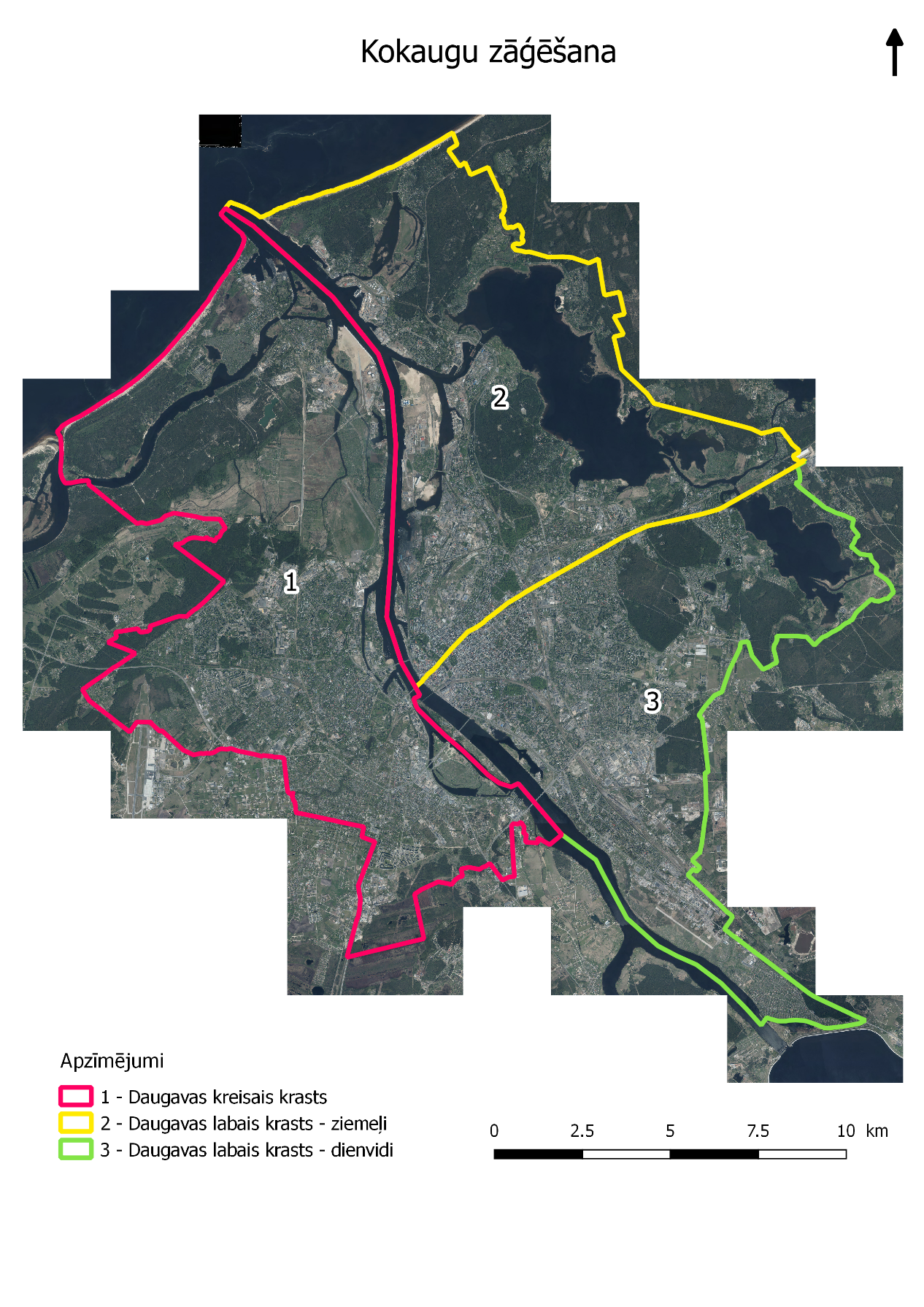 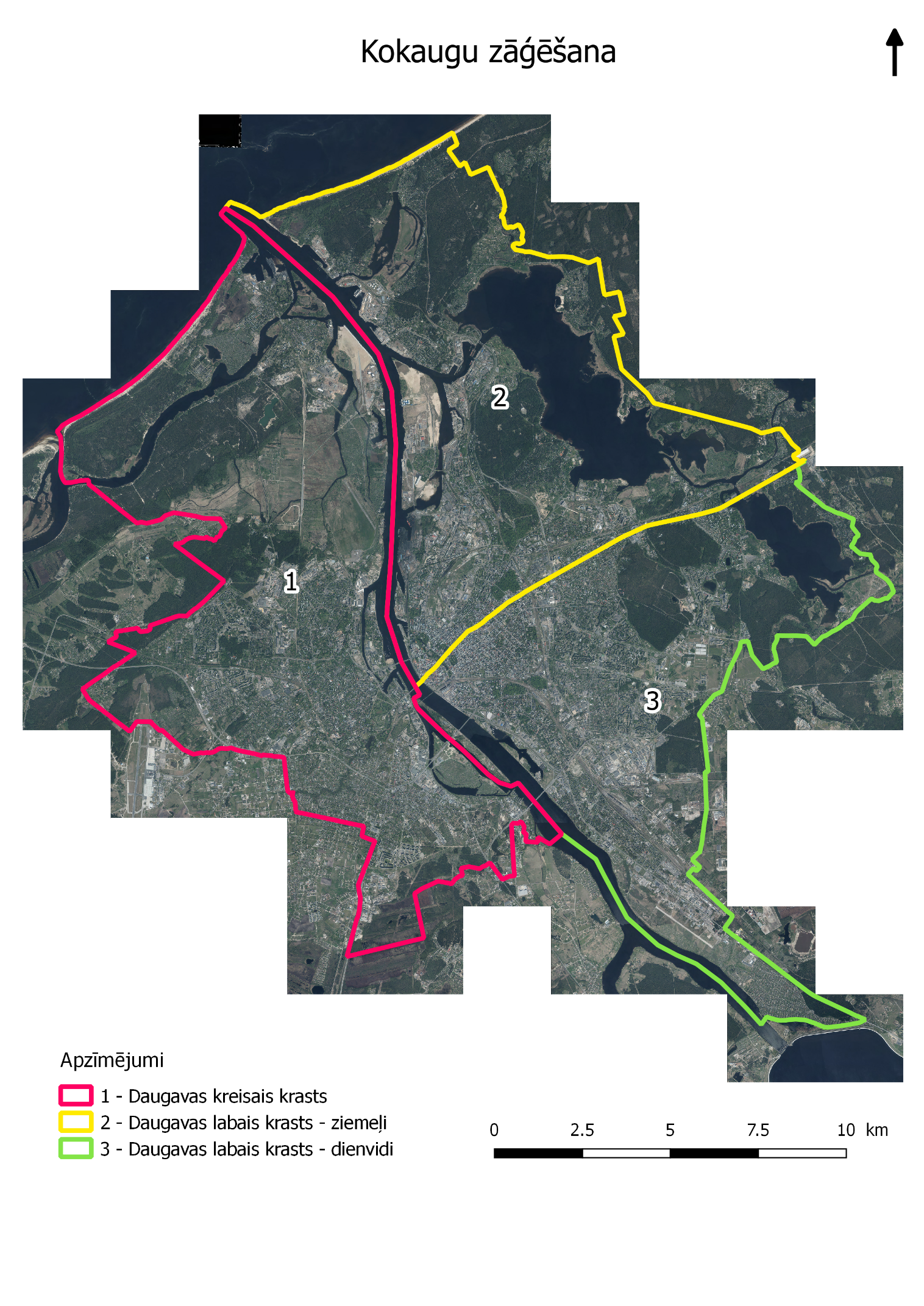 Pielikums Nr. 3APAKŠUZŅĒMĒJA APLIECINĀJUMSAtklātam konkursam“Kokaugu nozāģēšana”identifikācijas Nr. RD DMV 2022/19Pretendents______________________________________Reģ. Nr. _________________________________________Ar šo <Apakšuzņēmēja nosaukums, reģistrācijas numurs un adrese> apliecina, ka:piekrīt piedalīties atklātajā konkursā “Kokaugu nozāģēšana”, identifikācijas Nr. RD DMV 2022/19, kā <pretendenta nosaukums, reģistrācijas numurs un adrese> (turpmāk – Pretendents) apakšuzņēmējs, gadījumā, ja Pretendentam tiks piešķirtas tiesības slēgt iepirkuma līgumu un iepirkuma līgums tiks noslēgts, kā arī gadījumā, ja ar Pretendentu ir noslēgts iepirkuma līgums, apņemas veikt šādus darbus:/īss darbu apraksts atbilstoši Apakšuzņēmējiem nododamo darbu sarakstā norādītajam /un nodot Pretendentam šādus resursus:/ īss Pretendentam nododamo resursu (speciālistu un/vai tehniskā aprīkojuma) apraksts/.Papildus lūgums norādīt, vai piesaistītā apakšuzņēmēja uzņēmums atbilst mazā vai vidējā uzņēmuma statusam (Skat. skaidrojumu IUB tīmekļvietnē: https://www.iub.gov.lv/lv/skaidrojums-par-mazajiem-un-videjiem-uznemumiem).Pielikums Nr. 4CURRICULUM VITAE (CV) UN PIEEJAMĪBAS APLIECINĀJUMS Atklātam konkursam“Kokaugu nozāģēšana”identifikācijas Nr. RD DMV 2022/19Pretendenta nosaukums, Reģ. Nr.: Speciālista vārds, uzvārds:Speciālista izglītība: Speciālista pašreizējais amats un uzņēmumā nostrādātie gadi vai līgumattiecību nodibināšanas datums:Speciālista darba pieredze: Speciālista pieredze: Apliecinu, ka augstāk minētais patiesi atspoguļo manu pieredzi un kvalifikāciju.Apliecinu, ka piekrītu piedalīties atklāta konkursa “Kokaugu nozāģēšana” identifikācijas Nr. RD DMV 2022/19, kā <Norāda atbilstošā speciālista nosaukumu> un gadījumā, ja <Norāda pretendenta nosaukumu>  tiks piešķirtas tiesības slēgt līgumu un līgums tiks noslēgts apņemos strādāt noslēgtā līguma izpildē.Apliecinu, ka būšu pieejams piedāvājumā norādīto uzdevumu izpildei no līguma parakstīšanas dienas līdz galīgā pieņemšanas akta parakstīšanas dienai.Apliecinu, ka neesmu interešu konflikta situācijā. Pielikums Nr. 5LĪGUMA IZPILDES NODROŠINĀJUMABEZNOSACĪJUMU GARANTIJA Nr. ____________Ievērojot to, ka ______, kas reģistrēts Latvijas Republikas Komercreģistrā ar vienoto reģistrācijas Nr.______, juridiskā adrese – Latvijas Republika, LV-_____, Rīga, _____ (te un turpmāk saukts Uzņēmējs), un Rīgas valstspilsētas pašvaldība, kas reģistrēts Latvijas Republikas Komercreģistrā ar vienoto reģistrācijas Nr. 90011524360, juridiskā adrese –Rātslaukums 1, Rīga, LV-1539, Latvija, RD iestāde: Rīgas domes Mājokļu un vides departaments, adrese – Brīvības iela 49/53, Rīga, LV-1010, Latvija (te un turpmāk saukts Pasūtītājs), 202_.gada __._________ ir noslēguši līgumu Nr.__________ (te un turpmāk saukts Līgums), saskaņā ar kuru Uzņēmējs ir uzņēmies veikt _________________.Ievērojot to, ka Līgumā ir noteikts, ka Uzņēmējam ir jāiesniedz bankas vai apdrošināšanas sabiedrības Līguma izpildes nodrošinājuma garantija,mēs [Bankas vai apdrošināšanas sabiedrības nosaukums], vienotais reģistrācijas Nr.____________, juridiskā adrese _________________ (te un turpmāk saukts Garantijas sniedzējs) neatkarīgi no augstāk minētā Līguma juridiskā spēka un atsakoties no jebkādām ierunu tiesībām, apņemamies maksāt Pasūtītājam ne vairāk kā summu 500.00 EUR (pieci simti euro, 00 centi) apmērā, saņemot Pasūtītāja pirmo rakstisko pieprasījumu un rakstisku apgalvojumu, ka Uzņēmējs nav izpildījis saistības saskaņā ar Līgumu.Šī garantija ir spēkā līdz Līguma saistību pilnīgai izpildei.Garantijas sniedzējs anulēs garantiju pirms garantijā noteiktā termiņa beigām, ja Pasūtītājs atgriezīs Garantijas sniedzējam savu garantijas oriģinālu un iesniegs Garantijas sniedzējam lūgumu anulēt garantiju.Šai garantijai tiek piemēroti Starptautiskās Tirdzniecības palātas izdotie Vienotie noteikumi par pieprasījuma garantijām („The ICC Uniform Rules for Demand Guaranties”, ICC Publication, No. 758).Šī garantija ir sastādīta divos eksemplāros, no kuriem Pasūtītājs un Garantijas sniedzējs saņem pa vienam.Rīgā, 202_. gada _________[Garantijas sniedzējs] vārdā: Z.V.Pielikums Nr. 6LĪGUMA PROJEKTSAtklātam konkursam“Kokaugu nozāģēšana”identifikācijas Nr. RD DMV 2022/19PUBLISKAIS PAKALOJUMA LĪGUMS Nr. DMV-22-____-lī Par kokaugu nozāģēšanu Rīgas valstspilsētas  Daugavas kreisajā krastā – PārdaugavāRīgas domes Mājokļu un vides departaments, juridiskā adrese: Brīvības iela 49/53, Rīga, LV-1010, Latvija, nodokļu maksātāja reģistrācijas Nr. 90011524360 (turpmāk – Pasūtītājs) direktora p.i. Edija Pelša personā, kurš rīkojas saskaņā ar Rīgas domes 2011. gada 1. marta saistošo noteikumu Nr. 114 “Rīgas valstspilsētas pašvaldības nolikums” 110. punktu un Rīgas domes 2011. gada 18. janvāra nolikumu Nr. 92 „Rīgas domes Mājokļu un vides departamenta nolikums”, no vienas puses un _______________________, juridiskā adrese: _____________, reģistrācijas Nr.____________, (turpmāk – Izpildītājs) personā, kurš/a rīkojas uz ____________________________ pamata, no otras puses, bet abi kopā turpmāk tekstā – Puses, un katrs atsevišķi – Puse, pamatojoties uz atklātā konkursa „Kokaugu nozāģēšana” (identifikācijas Nr.RD DMV 2022/19)  (turpmāk – Iepirkums) rezultātiem un Izpildītāja iesniegto piedāvājumu Iepirkumā, bez viltus, maldības un spaidiem, ievērojot normatīvo aktu prasības, noslēdz šādu līgumu:Līguma priekšmetsPasūtītājs uzdod, bet Izpildītājs apņemas veikt šajā līgumā noteiktā kārtībā, apjomā un termiņā kokaugu nozāģēšanu Rīgas valstspilsētas Daugavas kreisajā krastā – Pārdaugavā (turpmāk  – Darbs), atbilstoši šī līguma noteikumiem.Šī līguma 1.1. apakšpunktā noteiktais Darbs tiek izpildīts saskaņā ar:pielikumu Nr.1 – „Tehniskā specifikācija”;pielikumu Nr.2 – “Finanšu piedāvājums”;pielikumu Nr. 3 – “Piesaistīto speciālistu saraksts”;pielikumu Nr. 4 – “Apakšuzņēmēju saraksts”;kas ir šī līguma neatņemamas sastāvdaļas.Šī līguma 1.2. apakšpunktā norādītie pielikumi ir šī līguma neatņemamas sastāvdaļas. Darbi sevī ietver visus Darbus, kas norādīti šī līguma pielikumā Nr. 1 “Tehniskā specifikācija” un pielikumā Nr. 2 “Finanšu piedāvājums”, Darbu vadību un organizēšanu, veikto Darbu nodošanu un dokumentācijas sagatavošanu par Darba izpildi, un citas darbības, kuras izriet no šī līguma un tā pielikumos noteiktajām prasībām.Pusēm ir saistošs Iepirkuma nolikums un Izpildītāja iesniegtais Iepirkuma piedāvājums. Pušu tiesības un pienākumiPusēm savas šajā līgumā noteiktās tiesības jāizmanto un pienākumi jāpilda godprātīgi.Puses savstarpēji ir atbildīgas par otrai Pusei nodarītajiem zaudējumiem, ja tie radušies vienas Puses vai tās darbinieku, kā arī šīs Puses šī līguma izpildē iesaistīto trešo personu darbības vai bezdarbības, tai skaitā rupjas neuzmanības, ļaunā nolūkā izdarīto darbību vai nolaidības rezultātā.Izpildītāja tiesības un pienākumi:šī līguma ietvaros kvalitatīvi un savlaicīgi veikt visu Darbu ar saviem spēkiem, t.i. ar savām ierīcēm un videi draudzīgiem, kvalitatīviem materiāliem, izmantojot savas profesionālās iemaņas, ar tādu rūpību, kādu var sagaidīt no krietna un rūpīga uzņēmēja un veikt darba aizsardzības speciālista uzraudzībā šajā līgumā noteiktajā kārtībā un termiņos;Pasūtītāja nozīmētajā Darba izpildes vietā ievērot visas normatīvajos aktos noteiktās prasības, kā attiecībā uz darba organizācijas un drošības tehnikas, tā arī attiecībā uz ugunsdrošības, apkārtējās vides aizsardzības un iekšējās kārtības noteikumiem;veikt Darbu saskaņā ar šī līguma noteikumiem un ievērot Latvijas Republikas likumu, Ministru kabineta noteikumu un citu normatīvo aktu, kas nosaka ar šo līgumu uzdotā Darba veikšanu, prasības, kā arī Pasūtītāja ieteikumus un norādījumus attiecībā uz veicamo Darbu; pēc Pasūtītāja pieprasījuma sniegt informāciju par Darba izpildes gaitu;ja Darba veikšanas gaitā tiek atklāts, ka izpildītais Darbs veikts nepieņemamā kvalitātē un neatbilst Pasūtītāja prasībām, termiņam, apjomam, novērst norādītos trūkumus par saviem finanšu līdzekļiem un Pasūtītāja norādītājā termiņā;pēc uzdotā Darba pabeigšanas nodot Pasūtītājam kvalitatīvi izpildītu Darbu, ievērojot šī līguma pielikumā Nr. 2 “Finanšu piedāvājums” noteiktos izcenojumus. Pēc visa Darba pabeigšanas, nododot paveikto Darbu Pasūtītājam, tiek sastādīts par to attiecīgais Darba  pieņemšanas akts, saskaņā ar šī līguma noteikumiem;brīdināt Pasūtītāju pirms konkrēto Darbu sākuma par šajā līgumā neparedzētiem apstākļiem, kas var ietekmēt Darba izpildi, vienlaicīgi iesniedzot savus priekšlikumus situācijas risinājumam. Pasūtītājs vienpersoniski izlemj jautājumu par risinājumu šajā punktā paredzētajās situācijās;pēc Darba izpildes par saviem finanšu līdzekļiem sakopt teritoriju, kura tika izmantota šajā līgumā paredzēto Darba veikšanai.visā šī līguma darbības laikā uzturēt spēkā esošu  apdrošināšanas polisi par Izpildītāja civiltiesiskās atbildības apdrošināšanu  - 10 000.00 EUR  (desmit tūkstoši euro un 00 centi) apmērā. Izpildītājam ir pienākums nekavējoties, bet ne vēlāk kā 3 (trīs) darba dienu laikā iesniegt Pasūtītājam jauno apdrošināšanas polises kopiju (uzrādot oriģinālu), kas atbilst Iepirkuma nolikuma 4.1.6. apakšpunktā noteiktajām prasībām (pievienojot maksājuma apliecinošu dokumentu).(Pirms līguma noslēgšanas pretendents iesniedz apdrošināšanas polisi un maksājuma apliecinošu dokumenta kopiju, uzrādot oriģinālu).ne vēlāk kā 5 (piecu) darba dienu laikā pēc šī līguma noslēgšanas iesniegt kredītiestādes vai apdrošināšanas sabiedrības neatsaucamu beznosacījumu garantiju, kā šī līguma izpildes nodrošinājumu bez pievienotā vērtības nodokļa (turpmāk – PVN) 500.00 EUR (pieci simti euro, 00 centi) apmērā saskaņā ar Iepirkuma nolikuma 6. punktu un pielikumu Nr. 5. Pasūtītāja tiesības un pienākumi:Pasūtītājs pēc Darba pabeigšanas pieņem Darbu no Izpildītāja šajā līgumā noteiktajā kārtībā;Pasūtītājam ir pienākums norēķināties ar Izpildītāju par šajā līgumā paredzētu, termiņā izpildītu, kvalitatīvi izpildītu, noteiktajā apjomā izpildītu  un pieņemtu Darbu;Pasūtītājs nav atbildīgs par zaudējumiem, kas var rasties (radušies) trešajām personām Izpildītāja vainas dēļ, ja Izpildītājs neievēro šī līguma 2.3.1., 2.3.2., 2.3.3. apakšpunktu noteikumus šī līguma darbības laikā;Pasūtītājam ir tiesības 20 (divdesmit) darba dienu laikā izteikt Izpildītājam pretenzijas attiecībā uz Darba izpildi, termiņu, apjomu un kvalitāti. Pretenzijā Pasūtītājs vai tā 8.1. apakšpunktā pilnvarotā persona:norāda Darbā konstatētos trūkumus;nosaka termiņu, kurā Izpildītājam ir pienākums novērst trūkumus Darbā par saviem finanšu līdzekļiem. Pasūtītāja noteiktā termiņa neievērošana tiek kompensēta no Izpildītāja ar līgumsodu 0,1% apmērā no Darba kopējās līgumcenas par katru nokavēto dienu, bet ne vairāk kā 10% (desmit procenti) no šī līguma  3.1. apakšpunktā noteiktās šī līguma summas;Pasūtītājs ir tiesīgs kontrolēt šī līguma noteikumu izpildi;vienpersoniski šajā līgumā iekļaut atskaišu formas, par to rakstiski informējot Izpildītāju vismaz 5 (piecas) darba dienas iepriekš.Puses nekavējoties, bet ne vēlāk kā 3 (trīs) darba dienu laikā no šādu apstākļu konstatēšanas dienas, informē viens otru, ja:starp šī līguma dokumentiem ir pretrunas; šī līguma dokumentos sniegtie dati atšķiras no reālajiem apstākļiem; šī līguma dokumenti ir nepilnīgi vai kļūdaini;ir mainījušies šī līguma izpildei nozīmīgi apstākļi vai radušies jauni. Puses 5 (piecu) darba dienu laikā rakstveidā informē viena otru par apstākļiem (izmaiņām), kuri var ietekmēt šī līguma būtiskos noteikumus. Ja Izpildītājs 14 (četrpadsmit) kalendāra dienu laikā no dienas, kad viņam ir kļuvuši zināmi apstākļi, kas ļauj prasīt šī līguma izpildes pagarinājumu vai papildus samaksu, nav iesniedzis Pasūtītājam motivētu pamatojumu, Izpildītājs zaudē tiesības uz termiņa pagarinājumu vai papildu samaksu.Pasūtītākam ir tiesības pēc Izpildītāja rakstiska pamatojuma iesniegšanas, kas iesniegts ne ātrāk, kā pēc 12 (divpadsmit) mēnešiem pēc šī līguma noslēgšanas, vienu reizi gadā, ievērojot inflācijas procesu atbilstoši Latvijas Republikas Centrālās statistikas pārvaldes fiksētajam patēriņa cenu pārmaiņu indeksam (inflācijas koeficientam) konkrētajā nozarē, veikt līgumcenas izmaiņas.Līguma summa un norēķinu kārtībaMaksimālā atlīdzība par šajā līgumā noteikto Darbu tiek noteikta, kā līgumcena – ________ EUR (____________ euro un ______ centi) un PVN 21% - _________ EUR (_____________ euro un ____ centi), kopā (t.sk. PVN 21%) – __________ EUR (____________ euro un _____ centi) apmērā. Līgumcenā iekļautas visas izmaksas, kas saistītas ar šī līguma izpildi. Avanss nav paredzēts.PVN tiek piemērots atbilstoši Latvijas Republikas normatīvajos aktos noteiktai kārtībai. Ja šī līguma darbības laikā, atbilstoši Latvijas Republikas normatīvajiem aktiem, mainās PVN likme, Pasūtītājs piemēros spēkā esošo PVN likmi, tādējādi mainot šī līguma kopējo summu ar PVN.Pasūtītājs nodrošina samaksas veikšanu 1 (vienu) reizi mēnesī par faktiski padarīto Darbu 21 (divdesmit vienas) kalendārās dienas laikā pēc Pušu parakstītā un apstiprinātā Darba pieņemšanas akta un uz tā pamata izrakstītā maksājuma dokumenta (rēķina) saņemšanas no Izpildītāja. Izpildītājam ir pienākums (sazinoties ar Pasūtītāja pārstāvjiem) pirms rēķina iesniegšanas precizēt Pasūtītāja bankas konta numuru, no kura tiks veikta faktiski izpildīto Darbu apmaksa.Pasūtītāja apstiprinātais Darba pieņemšanas akts ir pamatojums Izpildītāja rēķina iesniegšanai par Darba apmaksu.Samaksu par izpildīto Darbu izdara, pārskaitot naudas līdzekļus Izpildītāja bankas norēķinu kontā. Pierādījums attiecīgu norēķinu (samaksas) veikšanai, saskaņā ar šo līgumu, ir maksājuma uzdevums ar bankas atzīmi par atbilstošas naudas summas pārskaitīšanu uz Izpildītāja bankas kontu.Rēķina formāts un iesniegšanas kārtība:Izpildītājs sagatavo grāmatvedības attaisnojuma dokumentus elektroniskā formātā (turpmāk - elektronisks rēķins), atbilstoši Rīgas valstspilsētas pašvaldības portālā www.eriga.lv, sadaļā „Rēķinu iesniegšana” norādītajai informācijai par elektroniskā rēķina formātu;Elektroniskos rēķinus apmaksai Izpildītājs iesniedz Pasūtītājam, izvēloties  vienu no sekojošiem rēķina piegādes kanāliem:izveido programmatūru datu apmaiņai starp Izpildītāja norēķinu sistēmu un pašvaldības vienoto informācijas sistēmu;augšupielādē rēķinu failus portālā www.eriga.lv, atbilstoši portālā www.eriga.lv, sadaļā „Rēķinu iesniegšana” norādītajai informācijai par elektroniskā rēķina formātu;izmanto Web formas portālā www.eriga.lv, sadaļā „Rēķinu iesniegšana” manuālai rēķinu ievadei.Šajā līgumā noteiktā kārtībā iesniegts elektronisks rēķins nodrošina Pusēm elektroniskā rēķina izcelsmes autentiskumu un satura integritāti;Elektroniskā rēķina apmaksas termiņš ir 21 (divdesmit vienas) kalendārās dienas laikā no dienas, kad Izpildītājs iesniedzis Pasūtītājam elektronisku rēķinu, atbilstoši portālā www.eriga.lv, sadaļā „Rēķinu iesniegšana” norādītajai informācijai par elektroniskā rēķina formātu;Elektroniskā rēķina apmaksas termiņu skaita no dienas, kad Izpildītājs, atbilstoši pašvaldības portālā www.eriga.lv, sadaļā „Rēķinu iesniegšana” norādītajai informācijai par elektroniskā rēķina formātu, ir iesniedzis Pasūtītājam elektronisku rēķinu, ar nosacījumu, ka Izpildītājs ir iesniedzis pareizi, atbilstoši šī līguma nosacījumiem, aizpildītu elektronisko rēķinu un Pasūtītājs to ir pieņēmis apmaksai;Izpildītājam ir pienākums pašvaldības portālā www.eriga.lv sekot līdzi iesniegtā elektroniskā rēķina apstrādes statusam;Ja Izpildītājs ir iesniedzis nepareizi aizpildītu un/vai šī līguma nosacījumiem neatbilstošu elektronisko rēķinu, Pasūtītājs šādu rēķinu apmaksai nepieņem un neakceptē. Izpildītājam ir pienākums iesniegt atkārtoti pareizi un šī līguma nosacījumiem atbilstoši aizpildītu elektronisko rēķinu. Šādā situācijā, elektroniskā rēķina apmaksas termiņu skaita no dienas, kad Izpildītājs ir iesniedzis atkārtoto elektronisko rēķinu.Nekvalitatīvi veikts Darbs netiek apmaksāts, un trūkumi Darbā, kas var tikt atklāti arī pēc Darba izpildes laikā, kā arī zaudējumi, kas radušies Pasūtītājam vai trešajai personai pieļauto Darba trūkumu rezultātā, Izpildītājam jānovērš ne vēlāk kā viena mēneša laikā no trūkumu konstatēšanas brīža par saviem finanšu līdzekļiem, un šo līdzekļu piedziņu Izpildītājs nevar vērst pret Pasūtītāju. Trūkumu Darbā novēršanas termiņa neievērošana tiek kompensēta no Izpildītāja ar līgumsodu 0,1% apmērā no Darba kopējās līgumcenas par katru nokavēto dienu, bet ne vairāk kā 10% no šī līguma līgumcenas. Līgumsoda samaksa neatbrīvo no pienākuma pienācīgi novērst trūkumus darbā.Ja Darba izpildes laikā rodas situācijas, kad šī līguma 1.1.apakšpunktā noteiktais izpildāmā Darba apjoms faktiski ir mazāks par šī līguma tāmēs noteikto Darba apjomu, Pusēm ir pienākums, savstarpēji vienojoties, veikt atbilstošas kopējās līgumcenas izmaiņas. Pasūtītājam ir tiesības ieskaita kārtībā samazināt samaksājamo naudas summu par Darbu veikšanu tādā apmērā, kāda ir šajā līgumā noteiktajā kārtībā aprēķinātā līgumsoda summa un šī līguma, izpildes gaitā Pasūtītājam radīto zaudējumu summa. Ja šajā līgumā noteiktajā kārtībā aprēķināto līgumsodu nav iespējams ieturēt ieskaita kārtībā, vai tas netiek ieturēts ieskaita kārtībā, tad Izpildītājam, tas jāsamaksā 15 (piecpadsmit) kalendāro dienu laikā no Pasūtītāja rakstveida pieprasījuma un rēķina saņemšanas dienas. Līguma izpildes termiņš un tā pārtraukšanas kārtībaŠis līgums ir spēkā 3 (trīs) gadus no šī līguma spēkā stāšanās dienas. Šis līgums stājas spēkā dienā, kad tas parakstīts no abām Pusēm un reģistrēts Rīgas domes Vienotās lietvedības lietojumprogrammā “Līgumi 1”. Pasūtītājs informē Izpildītāju par šī līguma reģistrēšanas dienu un reģistrācijas numuru, nosūtot rakstisku informāciju uz Izpildītāja šī līguma 9. punktā norādīto elektroniskā e-pasta adresi. Darba izpildes termiņa neievērošana, norēķina termiņa vai šī līguma 2.3.10. apakšpunktā noteiktā termiņa neievērošana tiek kompensēta ar līgumsodu no vainīgās Puses 0,1 % apmērā no kopējās līgumcenas par katru nokavēto dienu, bet ne vairāk, kā 10% no šī līguma 3.1. apakšpunktā noteiktās līgumcenas.Konkrētā Darba izpildes termiņš neparedzēto apstākļu iestāšanās gadījumā, ja tie Izpildītājam pamatoti traucē šajā līgumā paredzētā Darba izpildes termiņa ievērošanu, pagarināms, Pusēm par to savstarpēji vienojoties.Vienpusēja atkāpšanās no šī līguma nav pieļaujama, izņemot šajā līgumā un Latvijas Republikas normatīvajos aktos noteiktajos gadījumos.Pasūtītājs ir tiesīgs vienpusīgi lauzt šo līgumu pirms termiņa, rakstiski brīdinot otro Pusi vismaz 14 (četrpadsmit) kalendārās dienas iepriekš, ja Izpildītājs:atkārtoti un/vai nepamatoti nepilda savus šajā līgumā noteiktos pienākumus;veic darbu neatbilstoši norādītajam Darba uzdevumam, piedāvājumam vai šī līguma noteikumiem;savus tiešos pienākumus nodevis ar Pasūtītāju neskaņotam apakšuzņēmējam vai bez Pasūtītāja rakstveida piekrišanas ir veikta iesaistītā personāla nomaiņa;savus pienākumus veic Pasūtītājam nepieņemamā kvalitātē;veic Darbus bez spēkā esošas apdrošināšanas polises (šī līguma 2.3.9. apakšpunkts);šajā līgumā noteiktajā kārtībā aprēķinātais līgumsods Izpildītājam sasniedzis maksimālo apmēru, t.i., 10% (desmit procenti) no šī līguma 3.1. apakšpunktā norādītās šī līguma summas;ja Izpildītājs normatīvajos aktos noteiktajā kārtībā ir atzīts par maksātnespējīgu vai pieņemts lēmums par Izpildītāja likvidāciju, vai Izpildītajam ir apturēta saimnieciskā darbība;Pasūtītājs ir tiesīgs vienpusīgi lauzt šo līgumu pirms termiņa, rakstiski brīdinot otro Pusi vismaz 1 (vienu) kalendāro dienu iepriekš, ja Izpildītājs nav noteiktā termiņā iesniedzis šī līguma 2.3.10. apakšpunktā noteikto šī līguma izpildes nodrošinājumu. Pasūtītājs neatlīdzina Izpildītājam zaudējumus, kas radušies, Pasūtītājam izmantojot savas šī līguma 4.5. un 4.6. apakšpunktā noteiktās tiesības, kā arī Pasūtītājs ir tiesīgs neapmaksāt jau paveikto Darbu (katru gadījumu izvērtējot atsevišķi), ja šis līgums ir lauzts, pamatojoties uz šī līguma 4.5. un 4.6.apakšpunktu.Visos gadījumos, kad šis līgums tiek izbeigts pirms termiņa neatkarīgi no iemesla, Izpildītājs saņem samaksu par faktiski veiktajiem un kvalitatīvi izpildītajiem Darbiem, ievērojot noteikumus par Darbu izpildes dokumentācijas iesniegšanu un šī līguma 4.7. apakšpunktā noteikto. Ja šī līguma darbība tiek pārtraukta pirms termiņa Izpildītāja vainas dēļ, Izpildītājs par saviem finanšu līdzekļiem sakāro Darba izpildei nodotos objektus un atstāj tos drošā un no trešo personu darbībām pasargātā stāvoklī.Puses var veikt būtiskus šī līguma grozījumus, kuru veikšana ir pieļaujama saskaņā ar Publisko iepirkumu likuma 61.pantu, ja šī līguma izpildes gaitā radusies un iepriekš objektīvi neparedzama nepieciešamība:izslēgt Darbus, kas sākotnēji tika iekļauti tehniskajā specifikācijā, bet kuru apjoms ir samazinājies, piemēram, nepilnību dēļ tehniskajā specifikācijā. Ja tiek izslēgti Darbi, kas sākotnēji tika iekļauti tehniskajā specifikācijā, bet kuru apjoms ir samazinājies, tad Pusēm ir pienākums samazināt šī līguma pamatsummu;iekļaut Darbus, tajā skaitā tādus, kas jau sākotnēji tika iekļauti tehniskajā specifikācijā, bet kuru apjoms ir palielinājies, piemēram, nepilnību dēļ tehniskajā specifikācijā. Šādu Darbu izmaksas var tik segtas papildus šī līguma pamatsummai (kas noteikta atbilstoši Iepirkuma nolikumā dotajiem darbu apjomiem), neveicot jaunu iepirkumu;Šī līguma līgumcenas grozījumi ir pieļaujami, ja šī līguma grozījumu vērtība, ko noteic kā visu secīgi veikto grozījumu naudas vērtību summu, vienlaikus nepārsniedz:saskaņā ar Publisko iepirkumu likuma 8.panta noteiktās līgumcenu robežas; 10 %  (desmit procentus) no sākotnējās šī līguma līgumcenas.Pasūtītājam ir tiesības vienpusēji atkāpties no šī līguma pirms termiņa, nosūtot Izpildītājam rakstveida paziņojumu, šādos gadījumos:šajā līgumā ir izdarīti būtiski grozījumi, kas nav pieļaujami saskaņā ar Publisko iepirkumu likuma 61.panta pirmo daļu;šis līgums nav noslēgts atbilstoši iepirkuma procedūras dokumentos paredzētajiem noteikumiem;Ja šo līgumu izbeidz pirms termiņa šī līguma 4.12. apakšpunktā minētajos gadījumos, Pasūtītājs samaksā par Izpildītāja faktiski veiktiem Darbiem, saskaņā šī līguma 3. punktā noteikto kārtību. Pasūtītājs ir tiesīgs vienpusīgi lauzt šo līgumu pirms termiņa, rakstiski brīdinot otro Pusi vismaz 2 (divas) kalendārās dienas iepriekš, ja Izpildītājs nevar izpildīt šo līgumu tādēļ, ka līguma izpildes laikā ir piemērotas starptautiskās vai nacionālās sankcijas vai būtiskas finanšu un kapitāla tirgus intereses ietekmējošas Eiropas Savienības vai Ziemeļatlantijas līguma organizācijas dalībvalsts noteiktās sankcijas (Starptautisko un Latvijas Republikas nacionālo sankciju likuma 11.1panta trešā daļa).Jebkurus šī līguma grozījumus vai papildinājumus Puses noformē rakstveidā, un tie kļūst par šī līguma neatņemamu sastāvdaļu. Šī līguma grozījumi ir pieļaujami, ja tie nemaina šī līguma vispārējo raksturu (veidu un iepirkuma procedūras dokumentos noteikto mērķi) un atbilst vienam no šādiem gadījumiem:grozījumi ir nebūtiski;grozījumi ir būtiski un tiek izdarīti tikai šīs līguma 4.17. apakšpunktā minētajos gadījumos;grozījumi tiek izdarīti šī līguma 4.18. apakšpunktā  minētajā gadījumā neatkarīgi no tā, vai tie ir būtiski vai nebūtiski. Šī līguma grozījumi ir būtiski jebkurā no šādiem gadījumiem:grozītie šī līguma noteikumi, ja tie būtu bijuši paredzēti Iepirkuma dokumentos, pieļautu atšķirīgu piedāvājumu iesniegšanu vai citu pretendentu dalību vai izvēli iepirkuma procedūrā;ekonomiskais līdzsvars (piemēram, risku sadalījums un tos kompensējošie līdzekļi), ko paredz šī līgums, tiek mainīts Iepirkuma uzvarētāja - Izpildītāja interesēs;šī līguma priekšmetā ietver pakalpojumus, ko neparedz sākotnēji noslēgtā līguma nosacījumi;Izpildītāju  aizstāj ar citu izpildītāju.Būtiski līguma grozījumi ir pieļaujami šādos gadījumos:Iepirkuma dokumenti un šis līgums skaidri un nepārprotami paredz grozījumu iespēju, nosacījumus, ar kādiem grozījumi ir pieļaujami, grozījumu apjomu un būtību. Šādi noteikumi par grozījumiem var attiekties uz līgumcenas pārskatīšanu, izvēles iespēju izmantošanu, kā arī uz citiem šī līguma izpildes aspektiem;Pasūtītājam ir nepieciešami papildu pakalpojumi vai piegādes, kas nebija iekļauti sākotnējā iepirkumā, un Izpildītāja maiņa radītu būtisku izmaksu pieaugumu, un to nevar veikt tādu ekonomisku vai tehnisku iemeslu dēļ kā aizvietojamība vai savietojamība ar jau sākotnējā iepirkumā iegādāto aprīkojumu, pakalpojumiem vai iekārtām, vai piegādātāja maiņa radītu ievērojamas grūtības;Šī līguma grozījumi ir nepieciešami tādu iemeslu dēļ, kurus Pasūtītājs iepriekš nevarēja paredzēt.Ja Pasūtītājs Darbu izpildē konstatē neatbilstību šī līguma prasībām vai normatīvajiem aktiem, Pasūtītājs ir tiesīgs prasīt no Izpildītāja līgumsodu 50.00 EUR (piecdesmit euro, 00 centi) apmērā par katru neatbilstības konstatēšanas gadījumu, par to sastādot rakstveida pretenziju.Ja šis līgums tiek izbeigts šī līguma 4.5. un 4.14. apakšpunktā minētajos gadījumos, Izpildītājam netiek atlīdzināti iespējamie zaudējumi un peļņas atrāvums.Līgumsoda samaksa Puses neatbrīvo no citām šajā līgumā noteiktajām saistībām un zaudējumu atlīdzības pienākuma.Ja Izpildītājs atsakās no šī līguma izpildes, tad tas maksā Pasūtītājam līgumsodu 10% (desmit procenti) kopējās šī līguma 3.1. apakšpunktā noteiktās līguma summas. Par atteikšanos no šī līguma izpildes šī punkta izpratnē tiek uzskatīts, ka Izpildītājs neveic Darbus 30 (trīsdesmit) kalendāro dienu laikā no šī līgumā noteikto konkrēto Darbu izpildes termiņa.Personāls un apakšlīgumi Izpildītājs nav tiesīgs bez saskaņošanas ar Pasūtītāju veikt Iepirkuma piedāvājumā norādītā personāla un iesaistīt papildu apakšuzņēmējus šī līguma izpildē. Pasūtītājs var prasīt personāla viedokli par nomaiņas iemesliem. Izpildītājam ir pienākums rakstiski saskaņot ar Pasūtītāju papildu personāla iesaistīšanu šī līguma izpildē. Izpildītāja Iepirkuma piedāvājumā norādītā personāla nomaiņa pieļaujama tikai šī līguma noteikumos norādītajā kārtībā un gadījumos. Pasūtītājs nepiekrīt piedāvājumā norādītā personāla nomaiņai iepirkuma šī līguma noteikumos norādītajos gadījumos un gadījumos, kad piedāvātais personāls neatbilst Iepirkuma dokumentos personālam izvirzītajām prasībām vai tam nav vismaz tādas pašas kvalifikācijas un pieredzes kā personālam, kas tika vērtēts, nosakot saimnieciski visizdevīgāko piedāvājumu.Pasūtītājs pieņem lēmumu atļaut vai atteikt Iepirkuma izraudzītā Izpildītāja personāla vai jaunu apakšuzņēmēju iesaistīšanu šīs līguma izpildē iespējami īsā laikā, bet ne vēlāk kā 5 (piecu) darba dienu laikā pēc tam, kad saņēmis visu informāciju un dokumentus, kas nepieciešami lēmuma pieņemšanai saistībā ar Izpildītāja personāla un/vai apakšuzņēmēju nomaiņu. Puses veicot personāla un apakšuzņēmēja nomaiņu, ievēro Publisko iepirkumu likumā noteiktos nosacījumus. Nepārvarama varaPuses tiek atbrīvotas no atbildības par šī līguma pilnīgu vai daļēju neizpildi, ja šāda neizpilde radusies nepārvaramas varas vai ārkārtēju rakstura apstākļu rezultātā, kuru darbība sākusies pēc šī līguma noslēgšanas un kurus nevarēja iepriekš ne paredzēt ne novērst. Pie nepārvaramas varas vai ārkārtējas situācijas pieskaitāmi: stihiskas nelaimes, avārijas, katastrofas, epidēmijas, kara darbība, streiki, iekšējie nemieri, blokādes, varas un pārvaldes institūciju rīcība normatīvu aktu, kas būtiski ierobežo un aizskar Pušu tiesības un ietekmē uzņemtās saistības, pieņemšanā un šādu normatīvo aktu stāšanās spēkā. Pusei, kas atsaucas uz nepārvaramas varas vai ārkārtēja rakstura apstākļu darbību, nekavējoties par šādiem apstākļiem rakstveidā jāziņo otrai Pusei. Ziņojumā jānorāda, kādā termiņā pēc viņa uzskata ir iespējama un paredzama līguma saistību izpilde. Pēc otras Puses pieprasījuma, šādam ziņojumam jāpievieno izziņa, kuru izsniegusi kompetenta institūcija un kura satur ārkārtējo apstākļu darbības apstiprinājumu un to raksturojumu.Ja šī līguma 6.1.apakšpunktā minētie apstākļi turpinās ilgāk kā 2 (divus) mēnešus, jebkura Puse ir tiesīga atteikties no šajā līgumā noteiktām saistībām, un neviena no Pusēm nav tiesīga prasīt zaudējuma atlīdzināšanu. Pusēm ir pienākums vienoties par rīcību, lai mazināta šī līguma 6.1.apakšpunktā minēto apstākļu rezultātā radītās nelabvēlīgās sekas katrai Pusei. Vispārīgie noteikumiŠis līgums ir spēkā līdz Pušu saistību izpildei. Šis līgums ir saistošs Pušu administratoriem, darbiniekiem un juridiskajiem tiesību pārņēmējiem.Visi pielikumi, papildinājumi un grozījumi šim līgumam stājas spēkā tikai tad, ja tie noformēti rakstiski un tos parakstījušas abas šī līguma Puses vai to pilnvarotās personas.Visus jautājumus, kas nav atrunāti šajā līgumā, Puses risina, savstarpēji vienojoties, ievērojot spēkā esošo Latvijas Republikas normatīvu aktu prasības.Pušu strīdi tiek izskatīti savstarpēji vienojoties, bet, ja vienošanās netiek panākta – tiesā Latvijas Republikas spēkā esošajos normatīvajos aktos noteiktajā kārtībā.Pušu rekvizītu, juridiskās adreses vai kādas citas informācijas, kas var ietekmēt šajā līgumā paredzēto saistību izpildi, izmaiņu gadījumā attiecīgai Pusei 3 (trīs) darba dienu laikā rakstveidā jāpaziņo otrai Pusei par notikušām izmaiņām.Informācijas apmaiņa starp Pusēm notiek rakstveidā. Nekādas mutiskas vienošanās vai pieprasījumi netiks uzskatīti par saistošiem nevienai no Pusēm.Ja rakstveida informāciju sūta pa pastu, uzskatāms, ka informācija adresātam paziņota septītajā dienā pēc tās nodošanas pastā. Šaubu gadījumā Pusei, kura sūta informāciju, jāpierāda, kad sūtījums nodots pastā. Ja adresāts apgalvo, ka viņš pastā nodoto informāciju nav saņēmis, viņam šis apgalvojums jāpamato, minot ticamus iemeslus.Ja kāds no šī līguma noteikumiem zaudē spēku, kļūst nelikumīgs vai neīstenojams, tas nekādā veidā neietekmē pārējo šī līguma noteikumu spēkā esamību, likumību vai īstenojamību. Puses ar šo apņemas labticīgās sarunās pēc iespējas ātrāk vienoties par spēku zaudējušā, nelikumīgā vai neīstenojamā noteikuma aizstāšanu ar citu spēkā esošu, likumīgu un īstenojamu noteikumu, kas pēc tā ekonomiskās būtības pēc iespējas tuvāk atbilst spēku zaudējušā, nelikumīgā vai neīstenojamā noteikuma būtībai.Šī līguma sadaļu (punktu) virsraksti lietoti tikai teksta labākai pārskatāmībai un tādēļ nevar tikt izmantoti šī līguma interpretācijai.Nevienai no Pusēm nav tiesību pārjaunot šo līgumu, mainot saistības dalībnieku bez pārējo Pušu piekrišanas.Puses iesniedz viena otrai paziņojumus un informāciju, kā arī atbild uz tiem rakstiski šī līgumā noteiktajā termiņā. Gadījumos, kad šajā līgumā nav noteikts konkrēts termiņš, viena Puse apņemas atbildēt otrai Pusei uz rakstiskiem paziņojumiem un dot vai pamatoti atteikt savu piekrišanu7  (septiņu) darba dienu laikā no attiecīgā paziņojuma saņemšanas. Ja noteiktajos termiņos netiek saņemta atbilde un attiecīgā Puse 1 (vienas) darba dienas laikā nav devusi atbildi arī uz tai izteikto atgādinājumu, uzskatāms, ka šī Puse piekritusi izteiktajiem priekšlikumiem un apstiprina iesniegtos dokumentus. Atgādinājums izsakāms līdz ar atbildes termiņa izbeigšanos.Rakstisku paziņojumu nosūtīšana tiek veikta elektroniski, nosūtot paziņojumus no attiecīgās Puses e-pasta uz otras Puses e-pastiem, kas norādīti šī līguma 9. punktā.Jebkuri sūtījumi Pusēm uzskatāmi par saņemtiem šādos termiņos:7.(septītajā) dienā pēc nosūtīšanas, ja nosūtīts pa pastu parastā sūtījumā;5.(piektajā) dienā pēc nosūtīšanas, ja nosūtīts pa pastu ierakstītā sūtījumā;saņemts iesniegšanas dienā, ja iesniegts personīgi pret parakstu;saņemts nākošajā darba dienā pēc nosūtīšanas, ja nosūtīts uz šī līgumā norādīto attiecīgās Puses e-pastu.Pasūtītājs informē Pakalpojuma sniedzēju par šī līguma reģistrēšanas dienu un reģistrēšanas numuru, nosūtot e-pastu uz šī līguma 9. punktā norādīto Pakalpojuma sniedzēja e-pastu.Šis līgums  un tā pielikumi sastādīti latviešu valodā uz ____ (_____) lapām 2 (divos) eksemplāros, no kuriem viens glabājas pie Pakalpojuma sniedzēja, viens - pie Pasūtītāja, un abiem eksemplāriem ir vienāds juridisks spēks. (Šis līguma punkts tiks koriģēts atbilstoši, ja līgums tiks parakstīts, izmantojot drošus elektroniskos parakstus, kas satur laika zīmogus).Citi noteikumiPasūtītājs par atbildīgo šī līguma saistību izpildes organizēšanai un šajā līgumā atrunāto aktu parakstīšanai norīko Rīgas domes Mājokļu un vides departamenta Vides pārvaldes Dabas un apstādījumu nodaļas ___________________ (tālrunis: _______________; e-pasta adrese: _______________@riga.lv).  Pasūtītāja atbildīgās personas prombūtnē šajā līgumā atrunātos aktus ir tiesīgs parakstīt cits Pasūtītāja norīkots darbinieks. Pasūtītāja pārstāvim ir tiesības, nepārkāpjot šī līguma robežas, risināt visus ar šī līguma izpildi saistītos operatīvos jautājumus, organizēt un kontrolēt šī līguma izpildes gaitu, tajā skaitā, bet ne tikai veikt komunikāciju ar Izpildītāju, pieprasīt no Izpildītāja informāciju, sniegt informāciju Izpildītājam, nodrošināt ar šī līgumu saistītās dokumentācijas (nodošanu/ pieņemšanu, organizēt izpildīto Darbu pieņemšanu, dot norādījumus par šī līguma un Darbu izpildi, kā arī veikt citas darbības, kas saistītas ar pienācīgu šajā līgumā paredzēto saistību izpildi, bet viņa nav pilnvarota, izdarīt grozījumus un papildinājumus šajā līgumā, ieskaitot, grozīt šī līguma līgumcenu un/vai Darbu izpildes termiņus vai Darbu apjomus.Izpildītājs par atbildīgo līguma saistību izpildes organizēšanai un nodrošināšanai norīko _______________ pārstāvi _____________ (tālrunis:_____________, e-pasta adrese: _______________).Pušu pārstāvji ir atbildīgi par Puses saistību izpildes nodrošināšanu, tai skaitā, par Darba pieņemšanas akta noformēšanu, iesniegšanu un parakstīšanu atbilstoši šī līguma prasībām, savlaicīgu rēķinu iesniegšanu un pieņemšanu, apstiprināšanu un nodošanu apmaksai.Pušu rekvizīti un parakstiAPSTIPRINĀTS Iepirkumu komisijas 15.03.2022. sēdē protokols Nr. 1Apakšuzņēmēja nosaukumsKontakt- informācijaVeicamā darba daļaVeicamā darba daļaApakšuzņēmēja nosaukumsKontakt- informācijaDarba nosaukums – īss apakšuzņēmēju sniegto pakalpojumu apraksts% no kopējās iepirkuma līguma līgumcenasNr.p.k.Pasūtītāja nosaukumsPasūtītāja kontaktpersonas vārds, uzvārdsTālruņa numursIzpildes vieta, laiksDarba veidsIzpildīto darbu apjoms naudas izteiksmē1.2.3.Saimnieciski visizdevīgākā piedāvājuma vērtēšanas kritērijiSaimnieciski visizdevīgākā piedāvājuma vērtēšanas kritērijiMaksimālā skaitliskā vērtībaC1Koka nozāģēšana ar celma izfrēzēšanu/novākšanu I sadaļa5C2Koka nozāģēšana ar celma izfrēzēšanu/novākšanu II sadaļa25C3Koka nozāģēšana ar celma izfrēzēšanu/novākšanu III sadaļa15C4Koka nozāģēšana bez celma izfrēzēšanas I sadaļa5C5Koka nozāģēšana bez celma izfrēzēšanas II sadaļa18C6Koka nozāģēšana bez celma izfrēzēšanas III sadaļa12C7Celma frēzēšana5C8Krūmu nozāģēšana bez sakņu likvidēšanas5C9Krūmu nozāģēšana ar sakņu likvidēšanu10Maksimālais iespējamais kopējais novērtējuma punktu skaits (N)Maksimālais iespējamais kopējais novērtējuma punktu skaits (N)100Komisijas priekšsēdētājaL.LibereVārds, uzvārdsAmata nosaukumsParakstsDatumsIzglītības iestādeMācību laiks (no-līdz)Iegūtais grāds vai kvalifikācijaUzņēmuma nosaukumsAdresePeriods (no-līdz)Amats / Galvenie pienākumiDarbu izpildes uzsākšanas un pabeigšanas gads un mēnesisAmats (pozīcija projektā)Darba devējs vai Pasūtītājs (uzņēmuma līguma gadījumā)Pasūtītāja (klienta) nosaukums, reģistrācijas Nr., adrese un kontaktpersonaĪss veikto darbu apraksts (objekta nosaukums un raksturojums, līguma summa bez PVN)Speciālista Vārds, uzvārds:   (datums)(paraksta vieta)Dokumenta parakstīšanas datums ir pēdējā pievienotā droša elektroniskā paraksta un tā laika zīmoga datumsPASŪTĪTĀJSIZPILDĪTĀJSRīgas domes Mājokļu un vides departamentsBrīvības ielā 49/53, Rīga, LV-1010Tālrunis: 67012453; fakss: 67012471e-pasts: dmv@riga.lv Norēķinu rekvizīti: Rīgas valstspilsētas pašvaldībaAdrese: Rātslaukums 1, Rīga, LV-1539NMR kods: 90011524360PVN reģ.Nr.: LV90011524360RD iestāde: Mājokļu un vides departamentsRD iestādes adrese: Brīvības iela 49/53, Rīga, LV-1010RD iestādes kods: 209Konta Nr. LV87RIKO0023300005080Luminor Bank AS Latvijas filiāleBankas kods: RIKOLV2XDirektora p.i. Edijs Pelšs 